Р Е Ш Е Н И Е«___» _____ 2022 года                                                                          № ____Сг. КяхтаО внесении изменений в Положение о почетном звании «Почетный гражданин муниципального образования «Кяхтинский район» В целях усовершенствования требований к присвоению звания «Почетный гражданин муниципального образования «Кяхтинский район», руководствуясь Федеральным законом от 06.10.2003 №131-ФЗ «О принципах организации местного самоуправления в Республике Бурятия», Уставом муниципального образования «Кяхтинский район», Совет депутатов муниципального образования «Кяхтинский район» Республики Бурятия РЕШИЛ:Внести следующие изменения в Положение о почетном звании «Почетный гражданин муниципального образования «Кяхтинский район», утвержденного решением Совета депутатов МО «Кяхтинский район» от 29.07.2021г. №8-36С:- п. 1.6. раздела 1 после слов «выборным должностным лицам местного самоуправления» дополнить словами «осуществляющим свои полномочия на постоянной основе».Опубликовать настоящее решение в установленном порядке в районной газете «Кяхтинские вести».Контроль за исполнением настоящего решения возложить на председателя постоянной депутатской комиссии по социальному развитию, работе с общественными организациями, регламенту, законности и охране прав граждан Совета депутатов МО «Кяхтинский район».Настоящее решение вступает в силу со дня его официального опубликования.ПРОЕКТ                                            СОВЕТ ДЕПУТАТОВ МУНИЦИПАЛЬНОГО ОБРАЗОВАНИЯ «КЯХТИНСКИЙ РАЙОН» РЕСПУБЛИКИ БУРЯТИЯ 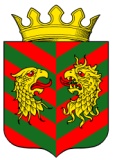                                                       БУРЯАД УЛАСАЙ «ХЯАГТЫН АЙМАГ» ГЭhЭН НЮТАГ ЗАСАГАЙ БАЙГУУЛАМЖЫН hУНГАМАЛНУУДАЙ ЗYБЛЭЛПредседатель Совета депутатовмуниципального образования«Кяхтинский район»Глава муниципального образования«Кяхтинский район»      И.В. Матаев    Б.Ж. Нимаев